Bowling Green State UniversityDepartment of the Environment and SustainabilityA Guide for Organizations Seeking Internsin the Environmental Fields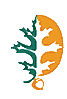 Internships with the Department of the Environment and SustainabilityThe Department of the Environment and Sustainability (E&S) requires students to complete an internship. An internship should be beneficial to the student and the employer. Your organization will have the work of a student looking to contribute, learn, and establish herself/himself professionally. The student gets the opportunity to discover how theory applies to practice, to evaluate personal strengths and weaknesses to guide future studies, and to build a record of accomplishment.The strength of the Department of the Environment and Sustainability at Bowling Green State University is its interdisciplinary focus. We prepare our students with a broad knowledge base in many fields. In addition to solid environmental courses, scientific, behavioral, and communication skills courses are provided, so that students are well qualified to work in many different employment areas.The Department of the Environment and Sustainability offers you undergraduate workers preparing for careers in two different majors, Environmental Science (BS), and Environmental Policy and Analysis (BA). Both majors require course work in the natural sciences. Courses in the social sciences and humanities are also required so that students can better understand the interrelationships that define sensitive environmental issues and solve problems across disciplinary lines.Environmental Science (BS)Environmental science is the study of the biological and physical world as it is affected by natural and human activities. This program was developed for students committed to understanding the natural sciences as a basis for environmental problem solving. Graduates qualify for many positions that require an interdisciplinary science preparation, such as natural resource management, wildlife protection and preservation, biological and chemical analysis, conservation biology, site remediation, ecosystem restoration, energy systems design and process, watershed management, and product research and development.Environmental Policy and Analysis (BA)Environmental policy and analysis students have a commitment to environmental quality and an interest in the administrative, legislative and organizational problems that result from human impact on the natural and the constructed world. This program was developed for students committed to environmental quality with a strong interest in the economic, political, and social aspects of environmental issues. Graduates are employed as environmental organization administrators, planners, legislative assistants, natural area and park personnel, technical report and grant writers, and energy analysts.Internship Supervisor Requirements• Furnish adequate training and guidance in the purpose and duties of the position• Provide the intern with a valuable and appropriate work experience• Allow interns to become immersed in the day-to-day activities of the organization, learning about multiple functions of the organization• Maintain a professional environment in which the student can learn• Provide the intern a minimum of 60 work hours• Evaluate the intern two times during the internship. E&S will email the evaluation forms to you Intern Responsibilities• Maintain a weekly log or journal and keep a file of completed on-the-job work assignments• Be professional• Be reliable and on time• Follow appropriate dress code or practices• Complete all assignments with attention to detail• Learn as much as possible about the industry and the daily operation at the work site• Work hard and endeavor to do excellent workWhy hire a BGSU student?• Bowling Green students have gained knowledge through course work in many different fields.• Students have received training from highly qualified and experienced faculty members in the Department of the Environment and Sustainability. Students have also completed coursework in such areas as geography, GIS, geology, biology, and chemistry.• All students are required to take ENVS 4020, Environmental Impact Statements, as a capstone experience. Through this course, they are able to use the complete array of skills and knowledge they have acquired during their college years to solve and document a complex problem.• Many employers have expressed their desire to hire a BGSU student that interns with them after he/she graduates.• Many employers have stated that our students, who interned with them, met or exceeded all job requirements.For more information contact:Department of the Environment and SustainabilityBowling Green, Ohio 43403Phone: (419) 372-8207Fax: (419) 372-7243E-mail: cyarger@bgsu.edu